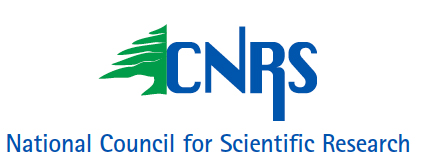 GRP Application ContentCall 2019-20201. Administrative Information Main Investigator NameSpecialtyAcademic Degree Institution CVType of contractRecent publicationsCo-investigator with PHDOther personnel (students, technicians, nurses)2. Research Project DetailsDetails About The Proposed Research ProjectTitle Of The Project Title Of The Project In Arabic Abstract Of The Project (200 Words) Abstract Of The Project In Arabic (200 Words) Themes  (following Priorities)Sub-ThemesDuration Of The Project (1-2Years) Keywords Background And Rationale Of The Project (Not More Than 500 Words)Scientific Scope Of The Project (Scientific Problems To Be Addressed With Overall And Specific Objectives/Not More Than 500 Words) ReferencesTables/Figure Documents if available  Overall program for workWork PlanProposed Methods And Techniques (Not More Than 600 Words) Expected Outputs And Impact On Society (Not More Than 300 Words) Related Work Already Performed Or In Progress At The Institute (Including Research Project And Master Thesis) (Not More Than 200 Words)Related Work Already Performed Or In Progress At The Institute (Including PHD Thesis) (Not More Than 200 Words)Dissemination And Exploitation Of Results (Not More Than 200 Words) Animal houseIf Applicable, the projects for which the research will be carried in humans or animals, a written approval of the research protocol by the ethical committee of the institution to which the principal investigator is affiliated must be submitted to the CNRS if the project is accepted3. Requesting FundThe maximum CNRS-L fund per research project should range between 10 to 20 Million Lebanese Pound per year.
A.- Requested contribution from the CNRS (LBP)
Applicable for researchers affiliated to LIU, RHU, IUL.Reference: Agreement signed between the LIU, RHU, IUL.When one of the above budget lines is not needed for the implementation of the project, the respective budget line percentage can be redistributed among other eligible lines, respecting an increase of no more then 10% per budget line.Permanent staff , Ph.D. holders, Ph.D. students are not eligible for additional indemnities from the present project.Computer hardware and software are not considered as eligible. Durable equipment or equipment The researcher cannot acquire with funds allocated by the CNRS materials for personal use (mobile phone, laptop, etc.) and their accessories, which should be provided by the host institution of the project. Overhead costs are not eligible.Small Equipment for project implementation can be purchased (value not to exceed 1,000,000)Participation or registration fees in International Conferences are not allowed4. ETHICAL ISSUES TABLE (Adapted from EU proposals forms and based on CNRS-L Charter of ethics and guiding principles of scientific research in Lebanon)I confirm that I have taken into account all ethics issues described above and if any ethics issues apply,I have attached the required documents. ☐Activities And Outputs Investigator In ChargeMonth FromMonth ToBudget distribution for joint projects (Co-funded between the CNRS-L and the University)*Maximum % of the total funding Budget distribution for joint projects (Co-funded between the CNRS-L and the University)*Maximum % of the total funding Budget distribution for joint projects (Co-funded between the CNRS-L and the University)*Maximum % of the total funding Budget distribution for joint projects (Co-funded between the CNRS-L and the University)*Maximum % of the total funding Budget distribution for joint projects (Co-funded between the CNRS-L and the University)*Maximum % of the total funding DescriptionCNRS-LLIURHUIULIndemnities for research assistant or M.Sc. students working within the projectUp to 9,000,000LBP Up to 9,000,000LBPUp to 9,000,000LBPUp to 9,000,000LBPConsumable, experimental costs and laboratory testingUp to 11,000,000LBP Up to 11,000,000LBPUp to 11,000,000LBPUp to 11,000,000LBPClinical, Field work or survey costs (expenses & labor)Up to 2,500,000LBPUp to 2,500,000LBPUp to 2,500,000LBPUp to 2,500,000LBPResearch on Human embryo/foetusResearch on Human embryo/foetusResearch on Human embryo/foetusYES/NODoes the proposed research involve Human Embryonic Stem Cells (hESCs)?Does your research involve the use of human embryos?Does your research involve the use of human foetal tissues / cells?Research on HumansResearch on HumansResearch on HumansYES/NODoes your research involve human participants?Does your research involve physical interventions on the study participants?Does it involve invasive techniques?HUMAN CELLS / TISSUESYES/NODoes your research involve human cells or tissues?If your research involves human embryos/foetuses, please also complete the section “Human Embryos/Foetuses” Does your research involve personal data collection and/or processing?Does your research involve personal data collection and/or processing?Does your research involve further processing of previously collected personal data (secondary use)?Does your research involve further processing of previously collected personal data (secondary use)?Research on AnimalsResearch on AnimalsYES/NODoes the proposal involve research on animals?Does the proposal involve research on animals?Research Involving Other CountriesResearch Involving Other CountriesYES/NODoes the proposed research involve other countries?Does the proposed research involve other countries?Is your research partially or totally supported by external funds?Is your research partially or totally supported by external funds?ENVIRONMENT PROTECTIONENVIRONMENT PROTECTIONYES/NODoes your research involve the use of elements that may cause harm to the environment, to animals or plants?Does your research involve the use of elements that may cause harm to the environment, to animals or plants?Does your research deal with endangered fauna and/or flora and/or protected areas?Does your research deal with endangered fauna and/or flora and/or protected areas?Does your research involve the use of elements that may cause harm to humans, including research staff?Does your research involve the use of elements that may cause harm to humans, including research staff?DUAL USEYES/NODoes your research have the potential for military applications?MISUSEYES/NODoes your research have the potential formalevolent/criminal/terrorist abuse?OTHER ETHICS ISSUESYES/NOAre there any other ethics issues that should be taken into consideration? Please specify Is there any survey included in the research? (if yes join your survey questionnaire mentioning the intellectual property of this questionnaire)